MODELLO DI RUBRICA BUSINESS PLAN			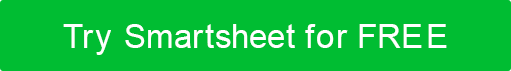 TITOLO DEL PIANODATTERODATTERONOME DEL REVISORERUBRICAPUNTEGGIOSCALA DI PUNTEGGIOSCALA DI PUNTEGGIOTOTALEAspettative superate4ESEMPLAREESEMPLARE25 – 28Aspettative soddisfatte3ACCETTABILEACCETTABILE21 – 24Linee guida soddisfatte2HA BISOGNO DI MIGLIORAMENTIHA BISOGNO DI MIGLIORAMENTI16 – 20Linee guida in qualche modo soddisfatte1INADEGUATOINADEGUATO0 – 15Incompleto; Informazioni non disponibili0CRITERI43210SINTESICiò fornisce una panoramica concisa e approfondita e delinea efficacemente i punti principali del piano.DESCRIZIONE DELL'ATTIVITÀQuesto trasmette chiaramente l'idea imprenditoriale. Include un motivo dettagliato per il lancio e una descrizione dettagliata del servizio / del prodotto offerto. Descrive la visione, la missione, l'attenzione e la proposta di valore dell'azienda.    ANALISI DI SETTOREQuesto identifica le dimensioni del settore, i segmenti, la maturità, le tendenze e le prospettive; descrive in dettaglio le possibilità, le minacce e le potenziali barriere all'ingresso. Fornisce un'analisi competitiva completa. Definisce il mercato di riferimento e i dati demografici dei consumatori. Fornisce anche i vantaggi competitivi e unici.PIANO DI GESTIONEQuesto definisce la forma di proprietà aziendale e fornisce il ragionamento della forma scelta. Fornisce inoltre un organigramma con i nomi, i ruoli e le qualifiche dei membri. Definisce le parti interessate aggiuntive e i servizi professionali sollecitati.PIANO MARKETINGQuesto trasmette chiaramente la strategia di marketing complessiva e fornisce il budget. Fornisce inoltre i piani per le seguenti aree: prezzi, distribuzione, promozione, pubblicità, media, PR, vendite e gestione delle vendite.PIANO OPERATIVOQuesto delinea e affronta tutte le risorse umane, le strutture e le esigenze di infrastruttura tecnologica. Identifica tutte le esigenze logistiche e distributive. Fornisce inoltre calendari di attuazione e processi di monitoraggio dei progressi.PIANO FINANZIARIOCiò include un rapporto completo sui costi di avvio. Identifica inoltre le possibili fonti di finanziamento iniziale. Fornisce le previsioni di vendita, le proiezioni di reddito, i rendiconti finanziari pro forma, l'analisi di pareggio e il budget di capitale.TOTALI DELLE COLONNEPUNTEGGIO TOTALEDISCONOSCIMENTOTutti gli articoli, i modelli o le informazioni fornite da Smartsheet sul sito Web sono solo di riferimento. Mentre ci sforziamo di mantenere le informazioni aggiornate e corrette, non rilasciamo dichiarazioni o garanzie di alcun tipo, esplicite o implicite, circa la completezza, l'accuratezza, l'affidabilità, l'idoneità o la disponibilità in relazione al sito Web o alle informazioni, agli articoli, ai modelli o alla grafica correlata contenuti nel sito Web. Qualsiasi affidamento che fai su tali informazioni è quindi strettamente a tuo rischio.